Rada Osiedla Niebuszewo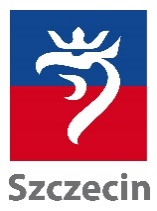 ul. Komuny Paryskiej 2/3 lok. 108, 71-674 Szczecintel./fax +4891 442 12 77www.osiedla.szczecin.plrada@niebuszewo.szczecin.plUrząd Miasta Szczecin
pl. Armii Krajowej 1, 70-456 Szczecin
            tel. +4891 42 45 226, +4891 422 24 36, 
              rada@um.szczecin.pl -  www.szczecin.plProtokół Spotkanie Rady Osiedla Niebuszewoz dniu 10.05.2016 r.Otwarcie spotkaniaPrzewodniczący Rady Osiedla stwierdził, że na spotkaniu jest kworum i spotkanie może być dalej kontynuowane. Na spotkaniu obecni są następujący członkowie rady:-zgodnie z listą obecności, która stanowi załącznik do protokołu.Przyjęcie porządku obrad z ostatniego spotkania z dnia 15.04.2016 r.W głosowaniu udział wzięło – 11Głosów za – 11Głosów przeciw - 0Głosów wstrzymujących się – 0Uchwała nr 14/16 w sprawie zmiany planu rzeczowo – finansowego na 2016 rok przyjętego w dniu 8. 2.2016 r.Skarbnik Rady Osiedla przedstawił propozycję zmiany planu rzeczowo – finansowego na 2016 rok. Zakres zmian obejmował:Zmniejszenie środków w pkt. 1 Diety Przewodniczącego z kwoty 3179,60 zł na 2384,70 zł Zwiększenie środków w pkt. 7 Festyny i imprezy integracyjne dla mieszkańców, organizacja konkursów i rywalizacji sportowych z kwoty 23155,40 na 27058,64 zł Zmniejszenie środków w pkt. 6 Działania promocyjne z 5000,00 zł na 1891,66 zł W głosowaniu udział wzięło – 11Głosów za – 11Głosów przeciw - 0Głosów wstrzymujących się – 0Uchwała została podjętaUchwała nr 15/16 w sprawie organizacji konkursu „Mam Talent”Przewodniczący Rady Osiedla zaproponował dofinansowanie organizowanego przez radę konkursu „Mam Talent” w kwocie 1500 zł. W głosowaniu udział wzięło – 11Głosów za – 11Głosów przeciw - 0Głosów wstrzymujących się – 0Uchwała została podjętaUchwała nr 16/16 w sprawie organizacji Turnieju PiłkarskiegoPrzewodniczący Rady Osiedla zaproponował dofinansowanie organizowanego przez radę turnieju piłkarskiego dla mieszkańców osiedla w kwocie 1000 zł

W głosowaniu udział wzięło – 10Głosów za – 10Głosów przeciw - 0Głosów wstrzymujących się – 0Uchwała została podjętaUchwała nr 17/16 w sprawie organizacji Dnia Dziecka w przedszkoluPrzewodniczący Rady Osiedla zaproponował dofinansowanie organizowanego przez radę dnia dziecka w przedszkolu publicznym nr 59 w kwocie 1000 zł

W głosowaniu udział wzięło – 10Głosów za – 10Głosów przeciw - 0Głosów wstrzymujących się – 0Uchwała została podjętaUchwała nr 18/16 w sprawie organizacji festynu powitanie lataPrzewodniczący Rady Osiedla zaproponował dofinansowanie współorganizowanego przez radę festynu przy Szkole Podstawowej nr 35 w kwocie 3000 zł na zakup usługi dostarczenia i obsługi dmuchanych zamków. W głosowaniu udział wzięło – 10Głosów za – 10Głosów przeciw - 0Głosów wstrzymujących się – 0Uchwała została podjętaUchwała nr 19/16 w sprawie organizacji Festiwalu KabaretówPrzewodniczący Rady Osiedla zaproponował dofinansowanie współorganizowanego przez radę festiwalu w Gimnazjum nr 12 w kwocie 1000 zł na zakup zagród i artykułów spożywczych.W głosowaniu udział wzięło – 10Głosów za – 10Głosów przeciw - 0Głosów wstrzymujących się – 0Uchwała została podjętaUchwała nr 20/16 w sprawie banneru reklamowegoPrzewodniczący Rady Osiedla zaproponował zakup banneru reklamowego dla Rady Osiedla o wymiarach 1,5m na 3m w kwocie do 150 zł. W głosowaniu udział wzięło – 10Głosów za – 10Głosów przeciw - 0Głosów wstrzymujących się – 0Uchwała została podjętaUchwała nr 21/16 w sprawie opracowania dokumentacji projektowej dla zadania pn.: Budowa chodnika wzdłuż ul. Rugiańskiej w Szczecinie na odcinku od ul. Wilczej do ul. Komuny Paryskiej.Po przeprowadzonej dyskusji na temat wariantów budowy chodnika wzdłuż ul. Rugiańskiej wybrano wariancie I zaprezentowanym w piśmie z dn. 02.06.2016 r. nr L. dz.P-5212016 przesłanym przez Pracownia projektowania dróg i mostów Andrzej Chmielewski.W głosowaniu udział wzięło – 10Głosów za – 10Głosów przeciw - 0Głosów wstrzymujących się – 0Uchwała została podjętaWolne wnioskiNie zgłoszono wolnych wnioskówZamknięcie spotkania